   ST. JOSEPH’S UNIVERSITY, BENGALURU -27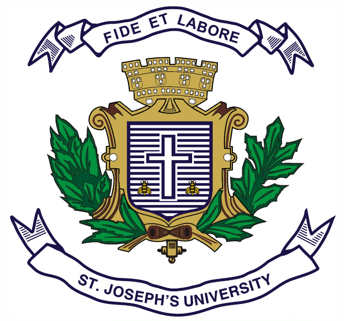 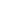 M.A (POLITICAL SCIENCE) – IV SEMESTER			SEMESTER EXAMINATION: APRIL 2023		(Examination conducted in May 2023)PS 0122: MODERN POLITICAL THOUGHT    Time: 2 ½ Hours								    Max Marks: 70This paper contains ONE printed page and TWO partsPART-AAnswer any FOUR of the following SEVEN questions in 60-80 words each (4x5=20)Explain the concept of base and superstructure in Marxism.Describe the features of the General Will as provided by Rousseau.What is Cultural Hegemony?Discuss T.H. Green’s conception of idealism.Analyze the idea of the ‘Spirit’ in Hegelian philosophy.What is the State of Nature in Social Contract Theory?Write about Mao Zedong’s Great Leap Forward.PART-BAnswer any FIVE of the following SEVEN questions in 120-150 words each (5x10=50 Marks)Analyze how Mill’s conception of utilitarianism was different from his predecessor Jeremy Bentham.What is Dialectical Idealism? Explain the relevance of Dialectics in Hegel’s Theory of the State.How does Amartya Sen in his work discusses the different aspects of Identity.Explain Historical Materialism as provided by Karl Marx.Highlight Locke’s philosophy of Individual rights and freedom as discussed in the Two Treatise.Describe Hannah Arendt’s understanding of ‘The Human Condition’.What has been Lenin’s contribution to Marxism? Discuss briefly his Theory of Imperialism.PS 0122_A_23